BETERMELDINGS-formulier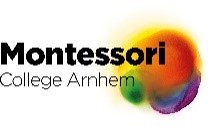 Naam leerling:………………………………  Klas:……..Mentor:   ………………………………………Mijn zoon/dochter is ziek geweestvan/op ………………………………………………… (datum)t/m  …………………………………………………….. (datum)Lesuren:	 1e uur  		  4e uur		 hele dag(en)		  2e uur		  5e uur			  3e uur		  6e uurHandtekening ouder/verzorger:		Telefoonnummer:………………………………..………………………………..  Datum: ………………………..BETERMELDINGS-formulierNaam leerling:………………………………  Klas:……..Mentor:   ………………………………………Mijn zoon/dochter is ziek geweestvan/op ………………………………………………… (datum)t/m  …………………………………………………….. (datum)Lesuren:	 1e uur  		  4e uur		 hele dag(en)		  2e uur		  5e uur			  3e uur		  6e uurHandtekening ouder/verzorger:		Telefoonnummer:………………………………..………………………………..  Datum: ………………………..Melden van afwezigheid wegens ziekte of aanvraag kortdurend verlof Absentie wegens ziekte:De ziekmelding dient dagelijks te worden gemeld door de ouder(s)/verzorger(s) via Magister of telefonisch op 026-3209830 vóór 8.30 uur.Iedere ziekmelding is voor de duur van één schooldag. Bij terugkeer levert de leerling het ‘Betermeldingsformulier’ in bij de receptie, ondertekend door een van de ouders.In de toetsweek dient ook dagelijks te worden ziekgemeld.Verlof wegens doktersbezoek, specialist, tandarts etc.:Dit verlof wordt vooraf aangevraagd door de ouder(s)/verzorger(s) door een ondertekend absentiebriefje (verkrijgbaar receptie). Het briefje moet minimaal één dag van tevoren worden ingeleverd bij de receptie. Daar waar mogelijk dringen we als school aan op het maken van afspraken met huisarts, orthodontist of andere (medisch) specialist buiten schooltijden. We gaan ervan uit dat deze afspraken niet gepland worden tijdens toetsen. Indien het verzuim niet tijdig bekend is, nemen de ouders telefonisch contact op met school. Ongeoorloofd afwezig:Is een leerling niet ziekgemeld en afwezig in de les, dan wordt de leerling als “ongeoorloofd afwezig” genoteerd in magister (=ON). Leerlingen halen een ongeoorloofd lesuur dubbel in op o.a. dinsdagmiddag van 14.30 uur-16.30 uur in het terugkomlokaal. Hier wordt gewerkt aan schooltaken (schrift/boeken mee/eigen device).